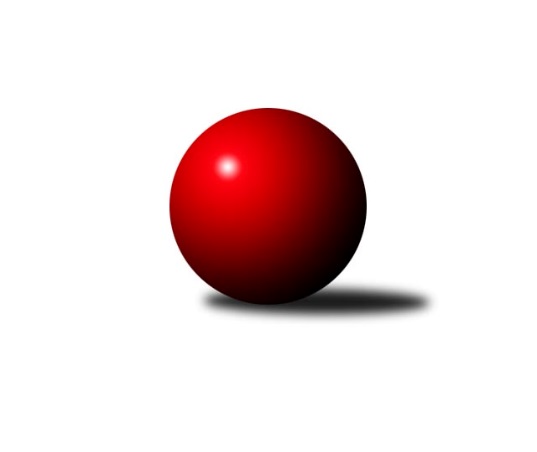 Č.1Ročník 2020/2021	25.5.2024 Krajský přebor OL 2020/2021Statistika 1. kolaTabulka družstev:		družstvo	záp	výh	rem	proh	skore	sety	průměr	body	plné	dorážka	chyby	1.	KK Šumperk B	1	1	0	0	8.0 : 0.0 	(10.5 : 1.5)	2552	2	1758	794	46	2.	TJ Břidličná ˝A˝	1	1	0	0	6.0 : 2.0 	(9.0 : 3.0)	2680	2	1837	843	47	3.	KK Jiskra Rýmařov ˝B˝	1	1	0	0	6.0 : 2.0 	(6.5 : 5.5)	2592	2	1845	747	45	4.	Sokol Přemyslovice ˝B˝	1	1	0	0	6.0 : 2.0 	(6.0 : 6.0)	2561	2	1774	787	38	5.	Spartak Přerov ˝C˝	1	1	0	0	5.0 : 3.0 	(7.5 : 4.5)	2565	2	1780	785	34	6.	KK PEPINO Bruntál	1	1	0	0	5.0 : 3.0 	(7.0 : 5.0)	2337	2	1654	683	66	7.	KK Zábřeh  ˝C˝	1	0	0	1	3.0 : 5.0 	(5.0 : 7.0)	2303	0	1639	664	68	8.	SKK Jeseník ˝B˝	1	0	0	1	3.0 : 5.0 	(4.5 : 7.5)	2534	0	1748	786	45	9.	KS Moravský Beroun	1	0	0	1	2.0 : 6.0 	(6.0 : 6.0)	2511	0	1772	739	58	10.	TJ Pozemstav Prostějov	1	0	0	1	2.0 : 6.0 	(5.5 : 6.5)	2532	0	1824	708	51	11.	TJ Horní Benešov ˝C˝	1	0	0	1	2.0 : 6.0 	(3.0 : 9.0)	2458	0	1728	730	50	12.	TJ Tatran Litovel	1	0	0	1	0.0 : 8.0 	(1.5 : 10.5)	2309	0	1609	700	69Tabulka doma:		družstvo	záp	výh	rem	proh	skore	sety	průměr	body	maximum	minimum	1.	TJ Břidličná ˝A˝	1	1	0	0	6.0 : 2.0 	(9.0 : 3.0)	2680	2	2680	2680	2.	KK Jiskra Rýmařov ˝B˝	1	1	0	0	6.0 : 2.0 	(6.5 : 5.5)	2592	2	2592	2592	3.	KK PEPINO Bruntál	1	1	0	0	5.0 : 3.0 	(7.0 : 5.0)	2337	2	2337	2337	4.	Sokol Přemyslovice ˝B˝	0	0	0	0	0.0 : 0.0 	(0.0 : 0.0)	0	0	0	0	5.	KK Šumperk B	0	0	0	0	0.0 : 0.0 	(0.0 : 0.0)	0	0	0	0	6.	TJ Horní Benešov ˝C˝	0	0	0	0	0.0 : 0.0 	(0.0 : 0.0)	0	0	0	0	7.	Spartak Přerov ˝C˝	0	0	0	0	0.0 : 0.0 	(0.0 : 0.0)	0	0	0	0	8.	KK Zábřeh  ˝C˝	0	0	0	0	0.0 : 0.0 	(0.0 : 0.0)	0	0	0	0	9.	TJ Pozemstav Prostějov	0	0	0	0	0.0 : 0.0 	(0.0 : 0.0)	0	0	0	0	10.	SKK Jeseník ˝B˝	1	0	0	1	3.0 : 5.0 	(4.5 : 7.5)	2534	0	2534	2534	11.	KS Moravský Beroun	1	0	0	1	2.0 : 6.0 	(6.0 : 6.0)	2511	0	2511	2511	12.	TJ Tatran Litovel	1	0	0	1	0.0 : 8.0 	(1.5 : 10.5)	2309	0	2309	2309Tabulka venku:		družstvo	záp	výh	rem	proh	skore	sety	průměr	body	maximum	minimum	1.	KK Šumperk B	1	1	0	0	8.0 : 0.0 	(10.5 : 1.5)	2552	2	2552	2552	2.	Sokol Přemyslovice ˝B˝	1	1	0	0	6.0 : 2.0 	(6.0 : 6.0)	2561	2	2561	2561	3.	Spartak Přerov ˝C˝	1	1	0	0	5.0 : 3.0 	(7.5 : 4.5)	2565	2	2565	2565	4.	KK PEPINO Bruntál	0	0	0	0	0.0 : 0.0 	(0.0 : 0.0)	0	0	0	0	5.	KS Moravský Beroun	0	0	0	0	0.0 : 0.0 	(0.0 : 0.0)	0	0	0	0	6.	TJ Břidličná ˝A˝	0	0	0	0	0.0 : 0.0 	(0.0 : 0.0)	0	0	0	0	7.	KK Jiskra Rýmařov ˝B˝	0	0	0	0	0.0 : 0.0 	(0.0 : 0.0)	0	0	0	0	8.	TJ Tatran Litovel	0	0	0	0	0.0 : 0.0 	(0.0 : 0.0)	0	0	0	0	9.	SKK Jeseník ˝B˝	0	0	0	0	0.0 : 0.0 	(0.0 : 0.0)	0	0	0	0	10.	KK Zábřeh  ˝C˝	1	0	0	1	3.0 : 5.0 	(5.0 : 7.0)	2303	0	2303	2303	11.	TJ Pozemstav Prostějov	1	0	0	1	2.0 : 6.0 	(5.5 : 6.5)	2532	0	2532	2532	12.	TJ Horní Benešov ˝C˝	1	0	0	1	2.0 : 6.0 	(3.0 : 9.0)	2458	0	2458	2458Tabulka podzimní části:		družstvo	záp	výh	rem	proh	skore	sety	průměr	body	doma	venku	1.	KK Šumperk B	1	1	0	0	8.0 : 0.0 	(10.5 : 1.5)	2552	2 	0 	0 	0 	1 	0 	0	2.	TJ Břidličná ˝A˝	1	1	0	0	6.0 : 2.0 	(9.0 : 3.0)	2680	2 	1 	0 	0 	0 	0 	0	3.	KK Jiskra Rýmařov ˝B˝	1	1	0	0	6.0 : 2.0 	(6.5 : 5.5)	2592	2 	1 	0 	0 	0 	0 	0	4.	Sokol Přemyslovice ˝B˝	1	1	0	0	6.0 : 2.0 	(6.0 : 6.0)	2561	2 	0 	0 	0 	1 	0 	0	5.	Spartak Přerov ˝C˝	1	1	0	0	5.0 : 3.0 	(7.5 : 4.5)	2565	2 	0 	0 	0 	1 	0 	0	6.	KK PEPINO Bruntál	1	1	0	0	5.0 : 3.0 	(7.0 : 5.0)	2337	2 	1 	0 	0 	0 	0 	0	7.	KK Zábřeh  ˝C˝	1	0	0	1	3.0 : 5.0 	(5.0 : 7.0)	2303	0 	0 	0 	0 	0 	0 	1	8.	SKK Jeseník ˝B˝	1	0	0	1	3.0 : 5.0 	(4.5 : 7.5)	2534	0 	0 	0 	1 	0 	0 	0	9.	KS Moravský Beroun	1	0	0	1	2.0 : 6.0 	(6.0 : 6.0)	2511	0 	0 	0 	1 	0 	0 	0	10.	TJ Pozemstav Prostějov	1	0	0	1	2.0 : 6.0 	(5.5 : 6.5)	2532	0 	0 	0 	0 	0 	0 	1	11.	TJ Horní Benešov ˝C˝	1	0	0	1	2.0 : 6.0 	(3.0 : 9.0)	2458	0 	0 	0 	0 	0 	0 	1	12.	TJ Tatran Litovel	1	0	0	1	0.0 : 8.0 	(1.5 : 10.5)	2309	0 	0 	0 	1 	0 	0 	0Tabulka jarní části:		družstvo	záp	výh	rem	proh	skore	sety	průměr	body	doma	venku	1.	KK PEPINO Bruntál	0	0	0	0	0.0 : 0.0 	(0.0 : 0.0)	0	0 	0 	0 	0 	0 	0 	0 	2.	KK Jiskra Rýmařov ˝B˝	0	0	0	0	0.0 : 0.0 	(0.0 : 0.0)	0	0 	0 	0 	0 	0 	0 	0 	3.	KS Moravský Beroun	0	0	0	0	0.0 : 0.0 	(0.0 : 0.0)	0	0 	0 	0 	0 	0 	0 	0 	4.	TJ Břidličná ˝A˝	0	0	0	0	0.0 : 0.0 	(0.0 : 0.0)	0	0 	0 	0 	0 	0 	0 	0 	5.	KK Šumperk B	0	0	0	0	0.0 : 0.0 	(0.0 : 0.0)	0	0 	0 	0 	0 	0 	0 	0 	6.	Sokol Přemyslovice ˝B˝	0	0	0	0	0.0 : 0.0 	(0.0 : 0.0)	0	0 	0 	0 	0 	0 	0 	0 	7.	TJ Horní Benešov ˝C˝	0	0	0	0	0.0 : 0.0 	(0.0 : 0.0)	0	0 	0 	0 	0 	0 	0 	0 	8.	TJ Tatran Litovel	0	0	0	0	0.0 : 0.0 	(0.0 : 0.0)	0	0 	0 	0 	0 	0 	0 	0 	9.	TJ Pozemstav Prostějov	0	0	0	0	0.0 : 0.0 	(0.0 : 0.0)	0	0 	0 	0 	0 	0 	0 	0 	10.	SKK Jeseník ˝B˝	0	0	0	0	0.0 : 0.0 	(0.0 : 0.0)	0	0 	0 	0 	0 	0 	0 	0 	11.	KK Zábřeh  ˝C˝	0	0	0	0	0.0 : 0.0 	(0.0 : 0.0)	0	0 	0 	0 	0 	0 	0 	0 	12.	Spartak Přerov ˝C˝	0	0	0	0	0.0 : 0.0 	(0.0 : 0.0)	0	0 	0 	0 	0 	0 	0 	0 Zisk bodů pro družstvo:		jméno hráče	družstvo	body	zápasy	v %	dílčí body	sety	v %	1.	Pavel Košťál 	KK Šumperk B 	1	/	1	(100%)	2	/	2	(100%)	2.	Erich Retek 	KS Moravský Beroun  	1	/	1	(100%)	2	/	2	(100%)	3.	Michal Gajdík 	KK Šumperk B 	1	/	1	(100%)	2	/	2	(100%)	4.	František Habrman 	KK Šumperk B 	1	/	1	(100%)	2	/	2	(100%)	5.	Jaroslav Sedlář 	KK Šumperk B 	1	/	1	(100%)	2	/	2	(100%)	6.	Jan Sochor 	KK Jiskra Rýmařov ˝B˝ 	1	/	1	(100%)	2	/	2	(100%)	7.	Václav Kovařík 	TJ Pozemstav Prostějov 	1	/	1	(100%)	2	/	2	(100%)	8.	Miroslav Ondrouch 	Sokol Přemyslovice ˝B˝ 	1	/	1	(100%)	2	/	2	(100%)	9.	Tomáš Fiury 	TJ Břidličná ˝A˝ 	1	/	1	(100%)	2	/	2	(100%)	10.	Vilém Berger 	TJ Břidličná ˝A˝ 	1	/	1	(100%)	2	/	2	(100%)	11.	Zdeněk Fiury ml.	TJ Břidličná ˝A˝ 	1	/	1	(100%)	2	/	2	(100%)	12.	Petra Rosypalová 	SKK Jeseník ˝B˝ 	1	/	1	(100%)	2	/	2	(100%)	13.	Petra Kysilková 	KK Jiskra Rýmařov ˝B˝ 	1	/	1	(100%)	2	/	2	(100%)	14.	Richard Janalík 	KK PEPINO Bruntál 	1	/	1	(100%)	2	/	2	(100%)	15.	Lukáš Janalík 	KK PEPINO Bruntál 	1	/	1	(100%)	2	/	2	(100%)	16.	Jiří Divila 	Spartak Přerov ˝C˝ 	1	/	1	(100%)	2	/	2	(100%)	17.	Lukáš Horňák 	KK Zábřeh  ˝C˝ 	1	/	1	(100%)	2	/	2	(100%)	18.	Libor Daňa 	Spartak Přerov ˝C˝ 	1	/	1	(100%)	2	/	2	(100%)	19.	Ivo Mrhal ml.	TJ Břidličná ˝A˝ 	1	/	1	(100%)	1.5	/	2	(75%)	20.	Petr Vácha 	Spartak Přerov ˝C˝ 	1	/	1	(100%)	1.5	/	2	(75%)	21.	Milan Vymazal 	KK Šumperk B 	1	/	1	(100%)	1.5	/	2	(75%)	22.	Petr Dankovič 	TJ Horní Benešov ˝C˝ 	1	/	1	(100%)	1.5	/	2	(75%)	23.	Roman Rolenc 	TJ Pozemstav Prostějov 	1	/	1	(100%)	1.5	/	2	(75%)	24.	Jiří Kankovský 	Sokol Přemyslovice ˝B˝ 	1	/	1	(100%)	1	/	2	(50%)	25.	Miloslav Krchov 	KS Moravský Beroun  	1	/	1	(100%)	1	/	2	(50%)	26.	Tomáš Janalík 	KK PEPINO Bruntál 	1	/	1	(100%)	1	/	2	(50%)	27.	Robert Kučerka 	TJ Horní Benešov ˝C˝ 	1	/	1	(100%)	1	/	2	(50%)	28.	Milan Dvorský 	Sokol Přemyslovice ˝B˝ 	1	/	1	(100%)	1	/	2	(50%)	29.	Marek Kankovský 	Sokol Přemyslovice ˝B˝ 	1	/	1	(100%)	1	/	2	(50%)	30.	Tereza Moravcová 	SKK Jeseník ˝B˝ 	1	/	1	(100%)	1	/	2	(50%)	31.	Lukáš Krejčí 	KK Zábřeh  ˝C˝ 	1	/	1	(100%)	1	/	2	(50%)	32.	Rostislav Cundrla 	SKK Jeseník ˝B˝ 	1	/	1	(100%)	1	/	2	(50%)	33.	Miroslav Mrkos 	KK Šumperk B 	1	/	1	(100%)	1	/	2	(50%)	34.	Romana Valová 	KK Jiskra Rýmařov ˝B˝ 	1	/	1	(100%)	1	/	2	(50%)	35.	Martin Pěnička 	KK Zábřeh  ˝C˝ 	1	/	1	(100%)	1	/	2	(50%)	36.	Pavel Konštacký 	KK Jiskra Rýmařov ˝B˝ 	1	/	1	(100%)	1	/	2	(50%)	37.	František Ocelák 	KK PEPINO Bruntál 	0	/	1	(0%)	1	/	2	(50%)	38.	Zdeněk Chmela ml.	KS Moravský Beroun  	0	/	1	(0%)	1	/	2	(50%)	39.	Petr Otáhal 	KS Moravský Beroun  	0	/	1	(0%)	1	/	2	(50%)	40.	Martin Holas 	Spartak Přerov ˝C˝ 	0	/	1	(0%)	1	/	2	(50%)	41.	Zdeněk Chmela st.	KS Moravský Beroun  	0	/	1	(0%)	1	/	2	(50%)	42.	Pavel Hampl 	TJ Tatran Litovel 	0	/	1	(0%)	1	/	2	(50%)	43.	Václav Kovařík 	TJ Pozemstav Prostějov 	0	/	1	(0%)	1	/	2	(50%)	44.	Jan Mlčák 	KK PEPINO Bruntál 	0	/	1	(0%)	1	/	2	(50%)	45.	Josef Veselý 	TJ Břidličná ˝A˝ 	0	/	1	(0%)	1	/	2	(50%)	46.	Jiří Kohoutek 	Spartak Přerov ˝C˝ 	0	/	1	(0%)	1	/	2	(50%)	47.	Tomáš Pěnička 	KK Zábřeh  ˝C˝ 	0	/	1	(0%)	1	/	2	(50%)	48.	Lukáš Vybíral 	Sokol Přemyslovice ˝B˝ 	0	/	1	(0%)	1	/	2	(50%)	49.	Petra Rosypalová 	SKK Jeseník ˝B˝ 	0	/	1	(0%)	0.5	/	2	(25%)	50.	Zdeněk Fiury st.	TJ Břidličná ˝A˝ 	0	/	1	(0%)	0.5	/	2	(25%)	51.	Karel Stojkovič 	TJ Tatran Litovel 	0	/	1	(0%)	0.5	/	2	(25%)	52.	Jiří Polášek 	KK Jiskra Rýmařov ˝B˝ 	0	/	1	(0%)	0.5	/	2	(25%)	53.	Miroslav Petřek st.	TJ Horní Benešov ˝C˝ 	0	/	1	(0%)	0.5	/	2	(25%)	54.	Stanislav Brosinger 	TJ Tatran Litovel 	0	/	1	(0%)	0	/	2	(0%)	55.	Filip Zapletal 	TJ Tatran Litovel 	0	/	1	(0%)	0	/	2	(0%)	56.	Václav Pumprla 	Spartak Přerov ˝C˝ 	0	/	1	(0%)	0	/	2	(0%)	57.	Jaroslav Vidim 	TJ Tatran Litovel 	0	/	1	(0%)	0	/	2	(0%)	58.	Přemysl Janalík 	KK PEPINO Bruntál 	0	/	1	(0%)	0	/	2	(0%)	59.	Miroslav Bodanský 	KK Zábřeh  ˝C˝ 	0	/	1	(0%)	0	/	2	(0%)	60.	Miroslav Vala 	SKK Jeseník ˝B˝ 	0	/	1	(0%)	0	/	2	(0%)	61.	Jaroslav Ďulík 	TJ Tatran Litovel 	0	/	1	(0%)	0	/	2	(0%)	62.	Aneta Kubešová 	TJ Horní Benešov ˝C˝ 	0	/	1	(0%)	0	/	2	(0%)	63.	Hana Kopečná 	TJ Horní Benešov ˝C˝ 	0	/	1	(0%)	0	/	2	(0%)	64.	Milan Smékal 	Sokol Přemyslovice ˝B˝ 	0	/	1	(0%)	0	/	2	(0%)	65.	David Rozsypal 	TJ Pozemstav Prostějov 	0	/	1	(0%)	0	/	2	(0%)	66.	Daniel Krchov 	KS Moravský Beroun  	0	/	1	(0%)	0	/	2	(0%)	67.	Miroslav Plachý 	TJ Pozemstav Prostějov 	0	/	1	(0%)	0	/	2	(0%)	68.	Daniel Duškevič 	TJ Horní Benešov ˝C˝ 	0	/	1	(0%)	0	/	2	(0%)Průměry na kuželnách:		kuželna	průměr	plné	dorážka	chyby	výkon na hráče	1.	TJ Kovohutě Břidličná, 1-2	2569	1782	786	48.5	(428.2)	2.	KK Jiskra Rýmařov, 1-4	2562	1834	727	48.0	(427.0)	3.	SKK Jeseník, 1-4	2549	1764	785	39.5	(424.9)	4.	KS Moravský Beroun, 1-2	2536	1773	763	48.0	(422.7)	5.	Sokol Přemyslovice, 1-4	2430	1683	747	57.5	(405.1)	6.	KK Pepino Bruntál, 1-2	2320	1646	673	67.0	(386.7)Nejlepší výkony na kuželnách:TJ Kovohutě Břidličná, 1-2TJ Břidličná ˝A˝	2680	1. kolo	Zdeněk Fiury ml.	TJ Břidličná ˝A˝	479	1. koloTJ Horní Benešov ˝C˝	2458	1. kolo	Tomáš Fiury 	TJ Břidličná ˝A˝	466	1. kolo		. kolo	Ivo Mrhal ml.	TJ Břidličná ˝A˝	455	1. kolo		. kolo	Robert Kučerka 	TJ Horní Benešov ˝C˝	453	1. kolo		. kolo	Josef Veselý 	TJ Břidličná ˝A˝	437	1. kolo		. kolo	Vilém Berger 	TJ Břidličná ˝A˝	427	1. kolo		. kolo	Petr Dankovič 	TJ Horní Benešov ˝C˝	422	1. kolo		. kolo	Aneta Kubešová 	TJ Horní Benešov ˝C˝	416	1. kolo		. kolo	Zdeněk Fiury st.	TJ Břidličná ˝A˝	416	1. kolo		. kolo	Miroslav Petřek st.	TJ Horní Benešov ˝C˝	414	1. koloKK Jiskra Rýmařov, 1-4KK Jiskra Rýmařov ˝B˝	2592	1. kolo	Roman Rolenc 	TJ Pozemstav Prostějov	460	1. koloTJ Pozemstav Prostějov	2532	1. kolo	Petra Kysilková 	KK Jiskra Rýmařov ˝B˝	459	1. kolo		. kolo	Jan Sochor 	KK Jiskra Rýmařov ˝B˝	454	1. kolo		. kolo	Romana Valová 	KK Jiskra Rýmařov ˝B˝	450	1. kolo		. kolo	Miroslav Plachý 	TJ Pozemstav Prostějov	445	1. kolo		. kolo	Jiří Polášek 	KK Jiskra Rýmařov ˝B˝	439	1. kolo		. kolo	Václav Kovařík 	TJ Pozemstav Prostějov	419	1. kolo		. kolo	Pavel Černohous 	TJ Pozemstav Prostějov	419	1. kolo		. kolo	Pavel Konštacký 	KK Jiskra Rýmařov ˝B˝	410	1. kolo		. kolo	David Rozsypal 	TJ Pozemstav Prostějov	401	1. koloSKK Jeseník, 1-4Spartak Přerov ˝C˝	2565	1. kolo	Jiří Divila 	Spartak Přerov ˝C˝	474	1. koloSKK Jeseník ˝B˝	2534	1. kolo	Petr Vácha 	Spartak Přerov ˝C˝	462	1. kolo		. kolo	Petra Rosypalová 	SKK Jeseník ˝B˝	450	1. kolo		. kolo	Petra Rosypalová 	SKK Jeseník ˝B˝	444	1. kolo		. kolo	Miroslav Vala 	SKK Jeseník ˝B˝	432	1. kolo		. kolo	Libor Daňa 	Spartak Přerov ˝C˝	428	1. kolo		. kolo	Tereza Moravcová 	SKK Jeseník ˝B˝	426	1. kolo		. kolo	Martin Holas 	Spartak Přerov ˝C˝	425	1. kolo		. kolo	Rostislav Cundrla 	SKK Jeseník ˝B˝	411	1. kolo		. kolo	Jiří Kohoutek 	Spartak Přerov ˝C˝	404	1. koloKS Moravský Beroun, 1-2Sokol Přemyslovice ˝B˝	2561	1. kolo	Marek Kankovský 	Sokol Přemyslovice ˝B˝	454	1. koloKS Moravský Beroun 	2511	1. kolo	Miroslav Ondrouch 	Sokol Přemyslovice ˝B˝	453	1. kolo		. kolo	Zdeněk Chmela st.	KS Moravský Beroun 	448	1. kolo		. kolo	Jiří Kankovský 	Sokol Přemyslovice ˝B˝	429	1. kolo		. kolo	Miloslav Krchov 	KS Moravský Beroun 	425	1. kolo		. kolo	Lukáš Vybíral 	Sokol Přemyslovice ˝B˝	421	1. kolo		. kolo	Zdeněk Chmela ml.	KS Moravský Beroun 	420	1. kolo		. kolo	Milan Dvorský 	Sokol Přemyslovice ˝B˝	416	1. kolo		. kolo	Daniel Krchov 	KS Moravský Beroun 	415	1. kolo		. kolo	Erich Retek 	KS Moravský Beroun 	403	1. koloSokol Přemyslovice, 1-4KK Šumperk B	2552	1. kolo	Pavel Košťál 	KK Šumperk B	453	1. koloTJ Tatran Litovel	2309	1. kolo	Jaroslav Sedlář 	KK Šumperk B	433	1. kolo		. kolo	Michal Gajdík 	KK Šumperk B	433	1. kolo		. kolo	František Habrman 	KK Šumperk B	425	1. kolo		. kolo	Miroslav Mrkos 	KK Šumperk B	411	1. kolo		. kolo	Filip Zapletal 	TJ Tatran Litovel	409	1. kolo		. kolo	Stanislav Brosinger 	TJ Tatran Litovel	401	1. kolo		. kolo	Pavel Hampl 	TJ Tatran Litovel	400	1. kolo		. kolo	Milan Vymazal 	KK Šumperk B	397	1. kolo		. kolo	Jaroslav Vidim 	TJ Tatran Litovel	394	1. koloKK Pepino Bruntál, 1-2KK PEPINO Bruntál	2337	1. kolo	Lukáš Janalík 	KK PEPINO Bruntál	460	1. koloKK Zábřeh  ˝C˝	2303	1. kolo	Lukáš Horňák 	KK Zábřeh  ˝C˝	424	1. kolo		. kolo	Martin Pěnička 	KK Zábřeh  ˝C˝	412	1. kolo		. kolo	Tomáš Janalík 	KK PEPINO Bruntál	407	1. kolo		. kolo	Richard Janalík 	KK PEPINO Bruntál	398	1. kolo		. kolo	Miroslav Bodanský 	KK Zábřeh  ˝C˝	390	1. kolo		. kolo	Tomáš Pěnička 	KK Zábřeh  ˝C˝	384	1. kolo		. kolo	Jan Mlčák 	KK PEPINO Bruntál	380	1. kolo		. kolo	Lukáš Krejčí 	KK Zábřeh  ˝C˝	373	1. kolo		. kolo	František Ocelák 	KK PEPINO Bruntál	356	1. koloČetnost výsledků:	6.0 : 2.0	2x	5.0 : 3.0	1x	3.0 : 5.0	1x	2.0 : 6.0	1x	0.0 : 8.0	1x